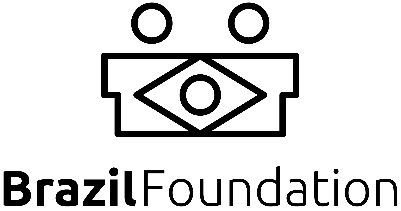 FORMULÁRIO DE INSCRIÇÃONOME DA ORGANIZAÇÃO PROPONENTE: CNPJ: ENDEREÇO: MUNICIPIO: ESTADO: E-MAIL INSTITUCIONAL:  TELEFONE INSTITUCIONAL:  SITE OU BLOG: REDES SOCIAIS: INFORMAÇÕES GERAIS DA ORGANIZAÇÃOANO DE FORMALIZAÇÃO:  MISSÃO DA ORGANIZAÇÃO:  BREVE HISTÓRICO DA ORGANIZAÇÃO: PÚBLICO-ALVO DA ORGANIZAÇÃO: NÚMERO DE PESSOAS DIRETAMENTE BENEFICIADAS PELA ORGANIZAÇÃO, POR ANO: COMO A ORGANIZAÇÃO MENSURA SEUS RESULTADOS? NOME COMPLETO DA LIDERANÇA ATUAL:  CONTATOS (E-MAIL, CELULAR): HISTÓRICO DE ATUAÇÃO DA LIDERANÇA: NÚMERO DE PESSOAS QUE TRABALHAM NA ORGANIZAÇÃO: NÚMERO DE MULHERES, PESSOAS LGBTQIA+, PESSOAS NEGRAS OU OUTRAS ETNIAS QUE TRABALHAM NA ORGANIZAÇÃO: PORCENTAGEM DE MULHERES, PESSOAS LGBTQIA+, PESSOAS NEGRAS E OUTRAS ETNIAS EM CARGOS DE LIDERANÇA (COORDENAÇÃO, GERÊNCIA, DIREÇÃO):SUA ORGANIZAÇÃO POSSUI COMPROMISSOS INSTITUCIONAIS DE PROMOÇÃO DA EQUIDADE DE RACIAL E DE GÊNERO GÊNERO, VISIBILIZADOS POR SUA ORGANIZAÇÃO? (ex: identidade, visão e/ou valores e políticas institucionais, manifesto, termos de apoio com outras entidades, posicionamento público de liderança da OSC : artigos  etc).A ORGANIZAÇAO POSSUI ASSENTO EM CONSELHOS, FÓRUNS OU REDES SETORIAIS?DADOS DE OPERAÇÃO ESTRATÉGICAORÇAMENTO ANUAL 2023:  RECEITA CAPTADA EM 2022-2023:PRINCIPAIS PARCERIAS OU FONTES DE RECEITA: PERSPECTIVAS DE CAPTAÇÃO DE RECURSOS PARA 2024:POSSUI DÍVIDA?  MONTANTE DA DÍVIDA: ESTRATÉGIAS DE SUSTENTABILIDADE DA ORGANIZAÇÃO: PRINCIPAIS DESAFIOS PARA A ORGANIZAÇÃO NO CONTEXTO ATUAL:PRINCIPAIS OPORTUNIDADES IDENTIFICADAS PELA ORGANIZAÇÃO, NO CONTEXTO:PROPOSTA PARA BRAZILFOUNDATIONTÍTULO DA PROPOSTA:  VALOR TOTAL SOCILITADO:  PÚBLICO-ALVO:  FOCO PRINCIPAL DE ATIVIDADE: NOME DA PESSOA RESPONSÁVEL PELA COORDENAÇÃO PROJETO:  CONTATOS (telefone e e-mail da pessoa responsável pela coordenação do projeto): SUMÁRIO EXECUTIVO: Resumo do projeto (até 12 linhas máx.)ANÁLISE DO CONTEXTO: Descreva o contexto que justifique a existência do projeto, sua importância diante da realidade descrita e por que a mesma poderá avançar na solução dos desafios existentes no contextoOBJETIVOS E METAS: Defina os objetivos e metas a serem atingidos no curto e médio prazo PÚBLICO ATENDIDO: Número de pessoas beneficiárias diretas previstas  METODOLOGIA: Descreva resumidamente a abordagem e estratégias utilizadas pelo projeto para o alcance dos objetivosATIVIDADES: Liste e descreva as atividades que serão realizadas com o recurso deste apoio RESULTADOS: Descreva os resultados mais imediatos ou avanços que serão alcançados por seu projeto por meio deste apoio IMPACTO: Como o resultado do projeto contribui para a mudança social esperadaINDICADORES: Liste de 1 a 3 indicadores que serão utilizados para medir os resultados desta ação/projeto CRONOGRAMA: Qual o período de duração proposto (em meses)? Descreva as etapas e prazos para realização das atividades. ORÇAMENTODiscrimine todos os gastos. Exemplo: RECURSOS MATERIAIS: compra de mesas - R$ 200,00; RECURSOS HUMANOS contratação de professora ou professor - R$ 10.000,00; DESPESAS DIVERSAS : despesas bancárias - R$ 100,00 .  Some o total das despesas.RECURSOS MATERIAIS:  RECURSOS HUMANOS:  DESPESAS DIVERSAS:  